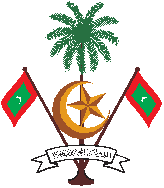 ހުވަދު އަތޮޅު އުތުރުބުރީ ނިލަންދޫ ކައުންސިލްގއ. ނިލަންދޫ، ދިވެހިރާއްޖެކައުންސިލްގެ ނިންމުންނިންމުން ނަންބަރު:ނިންމުން ނަންބަރު:409-A/2022/97409-A/2022/97409-A/2022/97ޖަލްސާ:2022 ވަނަ އަހަރުގެ 29 ވަނަ ރަސްމީ ޖަލްސާ (4 ވަނަ ކައުންސިލްގެ 60 ވަނަ ޖަލްސާ)2022 ވަނަ އަހަރުގެ 29 ވަނަ ރަސްމީ ޖަލްސާ (4 ވަނަ ކައުންސިލްގެ 60 ވަނަ ޖަލްސާ)ބޭއްވުނު ތާރީޚް:18 އޮގަސްޓް 2022މައްސަލަމައްސަލަމައްސަލަމައްސަލަމައްސަލަމައްސަލަމައްސަލަމައްސަލަމައްސަލަމައްސަލަހުށަހެޅުނު މައްސަލަ:ކުނީގެ އުސޫލަށް އިސްލާހް ގެނައުމަށް ހުށަހެޅި މައްސަލަ  ހުށަހެޅުނު މައްސަލަ:ކުނީގެ އުސޫލަށް އިސްލާހް ގެނައުމަށް ހުށަހެޅި މައްސަލަ  ހުށަހެޅުނު މައްސަލަ:ކުނީގެ އުސޫލަށް އިސްލާހް ގެނައުމަށް ހުށަހެޅި މައްސަލަ  ހުށަހެޅުނު މައްސަލަ:ކުނީގެ އުސޫލަށް އިސްލާހް ގެނައުމަށް ހުށަހެޅި މައްސަލަ  ހުށަހެޅުނު މައްސަލަ:ކުނީގެ އުސޫލަށް އިސްލާހް ގެނައުމަށް ހުށަހެޅި މައްސަލަ  ހުށަހެޅުނު މައްސަލަ:ކުނީގެ އުސޫލަށް އިސްލާހް ގެނައުމަށް ހުށަހެޅި މައްސަލަ  ހުށަހެޅުނު މައްސަލަ:ކުނީގެ އުސޫލަށް އިސްލާހް ގެނައުމަށް ހުށަހެޅި މައްސަލަ  ހުށަހެޅުނު މައްސަލަ:ކުނީގެ އުސޫލަށް އިސްލާހް ގެނައުމަށް ހުށަހެޅި މައްސަލަ  ހުށަހެޅުނު މައްސަލަ:ކުނީގެ އުސޫލަށް އިސްލާހް ގެނައުމަށް ހުށަހެޅި މައްސަލަ  ހުށަހެޅުނު މައްސަލަ:ކުނީގެ އުސޫލަށް އިސްލާހް ގެނައުމަށް ހުށަހެޅި މައްސަލަ  މައްސަލަ ހުށަހެޅި ފަރާތް: ޒިޔާދު މުޙައްމަދުމައްސަލަ ހުށަހެޅި ފަރާތް: ޒިޔާދު މުޙައްމަދުމައްސަލަ ހުށަހެޅި ފަރާތް: ޒިޔާދު މުޙައްމަދުމައްސަލަ ހުށަހެޅި ފަރާތް: ޒިޔާދު މުޙައްމަދުމައްސަލަ ހުށަހެޅި ފަރާތް: ޒިޔާދު މުޙައްމަދުމައްސަލަ ހުށަހެޅި ފަރާތް: ޒިޔާދު މުޙައްމަދުމައްސަލަ ހުށަހެޅި ފަރާތް: ޒިޔާދު މުޙައްމަދުމައްސަލަ ހުށަހެޅި ފަރާތް: ޒިޔާދު މުޙައްމަދުމައްސަލަ ހުށަހެޅި ފަރާތް: ޒިޔާދު މުޙައްމަދުމައްސަލަ ހުށަހެޅި ފަރާތް: ޒިޔާދު މުޙައްމަދުނިންމުންނިންމުންނިންމުންނިންމުންނިންމުންނިންމުންނިންމުންނިންމުންނިންމުންނިންމުންމައްސަލަ ނިމުނުގޮތް:ކުނީގެ އުސޫލަށް ޒިޔާދު މުޙައްމަދު ހުށަހެޅި ޕޮއިންޓް 2- (ބ) އަލުން އެގެއިން ނުވަތަ އެތަނަކަށް ކުނި އުކާލުމުގެ ހިދުމަތް ޖުރުމާނާ ފީ އަކާ ނުލާ ދިނުން ( ޖުރުމާނާ މާފުކުރުން) (ކ) ކުނި ގޯތީގެ ފުރަ އެތެރޭގެ ތިބި ކަމުގައި ވިޔަސް ބޭރު ތިބި ކަމުގައި ވިޔަސް ކުނި ކައުންސިލުން ނަގަން ވާނެއެވެ.(އ) 3ފޫޓް 3ފޫޓުން ބުރިކޮށްފަ ނެތަސް ގޯތިތެރޭގައި ޖަމައު ކޮށްފަ ހުންނަ ކުނި ގޯތީގެ ދޮރާއްޓެއްގެ ކައިރީގައި ބަހައްޓާފަ ހުރިނަމަ އެތެރެ ތިއްބަސް އަދި ދޮރާއްޓާ ދިމާލުން ބޭރުގައި ތިބިކަމުގައިވިޔަސް ކައުންސިލުން ކުނި ނަގަން ވާނެއެވެ.(ނ) މހާރު މި ނިޒާމުގެ ބައިވެރިވާ ކޮންމެ ގެއަކުން ނަގާނީ (ސަތޭކަ ފަންސާސް) ރުފިޔާ، ނަމަވެސް މި އަހަރު ޑިސެމްބަރ 31 ހަމަޔަށް ކޮންމެ ގެއަކުން (ސަތޭކަ) ރުފިޔާ ނެގުމަށް.  18 އޮގަސްޓް 2022 ވަނަ ދުވަހު ބޭއްވުނު މި ކައުންސިލްގެ 04 ވަނަ ދައުރުގެ 60 ވަނަ އާންމު ޖަލްސާ އިން އަދި 2022 ވަނަ އަހަރުގެ 29 ވަނަ އާންމު ޖަލްސާއިން މި އިސްލާހާ އެކު ކުނީގެ އިސްލާހް ފާސްކުރެވުނުއެވެ.މައްސަލަ ނިމުނުގޮތް:ކުނީގެ އުސޫލަށް ޒިޔާދު މުޙައްމަދު ހުށަހެޅި ޕޮއިންޓް 2- (ބ) އަލުން އެގެއިން ނުވަތަ އެތަނަކަށް ކުނި އުކާލުމުގެ ހިދުމަތް ޖުރުމާނާ ފީ އަކާ ނުލާ ދިނުން ( ޖުރުމާނާ މާފުކުރުން) (ކ) ކުނި ގޯތީގެ ފުރަ އެތެރޭގެ ތިބި ކަމުގައި ވިޔަސް ބޭރު ތިބި ކަމުގައި ވިޔަސް ކުނި ކައުންސިލުން ނަގަން ވާނެއެވެ.(އ) 3ފޫޓް 3ފޫޓުން ބުރިކޮށްފަ ނެތަސް ގޯތިތެރޭގައި ޖަމައު ކޮށްފަ ހުންނަ ކުނި ގޯތީގެ ދޮރާއްޓެއްގެ ކައިރީގައި ބަހައްޓާފަ ހުރިނަމަ އެތެރެ ތިއްބަސް އަދި ދޮރާއްޓާ ދިމާލުން ބޭރުގައި ތިބިކަމުގައިވިޔަސް ކައުންސިލުން ކުނި ނަގަން ވާނެއެވެ.(ނ) މހާރު މި ނިޒާމުގެ ބައިވެރިވާ ކޮންމެ ގެއަކުން ނަގާނީ (ސަތޭކަ ފަންސާސް) ރުފިޔާ، ނަމަވެސް މި އަހަރު ޑިސެމްބަރ 31 ހަމަޔަށް ކޮންމެ ގެއަކުން (ސަތޭކަ) ރުފިޔާ ނެގުމަށް.  18 އޮގަސްޓް 2022 ވަނަ ދުވަހު ބޭއްވުނު މި ކައުންސިލްގެ 04 ވަނަ ދައުރުގެ 60 ވަނަ އާންމު ޖަލްސާ އިން އަދި 2022 ވަނަ އަހަރުގެ 29 ވަނަ އާންމު ޖަލްސާއިން މި އިސްލާހާ އެކު ކުނީގެ އިސްލާހް ފާސްކުރެވުނުއެވެ.މައްސަލަ ނިމުނުގޮތް:ކުނީގެ އުސޫލަށް ޒިޔާދު މުޙައްމަދު ހުށަހެޅި ޕޮއިންޓް 2- (ބ) އަލުން އެގެއިން ނުވަތަ އެތަނަކަށް ކުނި އުކާލުމުގެ ހިދުމަތް ޖުރުމާނާ ފީ އަކާ ނުލާ ދިނުން ( ޖުރުމާނާ މާފުކުރުން) (ކ) ކުނި ގޯތީގެ ފުރަ އެތެރޭގެ ތިބި ކަމުގައި ވިޔަސް ބޭރު ތިބި ކަމުގައި ވިޔަސް ކުނި ކައުންސިލުން ނަގަން ވާނެއެވެ.(އ) 3ފޫޓް 3ފޫޓުން ބުރިކޮށްފަ ނެތަސް ގޯތިތެރޭގައި ޖަމައު ކޮށްފަ ހުންނަ ކުނި ގޯތީގެ ދޮރާއްޓެއްގެ ކައިރީގައި ބަހައްޓާފަ ހުރިނަމަ އެތެރެ ތިއްބަސް އަދި ދޮރާއްޓާ ދިމާލުން ބޭރުގައި ތިބިކަމުގައިވިޔަސް ކައުންސިލުން ކުނި ނަގަން ވާނެއެވެ.(ނ) މހާރު މި ނިޒާމުގެ ބައިވެރިވާ ކޮންމެ ގެއަކުން ނަގާނީ (ސަތޭކަ ފަންސާސް) ރުފިޔާ، ނަމަވެސް މި އަހަރު ޑިސެމްބަރ 31 ހަމަޔަށް ކޮންމެ ގެއަކުން (ސަތޭކަ) ރުފިޔާ ނެގުމަށް.  18 އޮގަސްޓް 2022 ވަނަ ދުވަހު ބޭއްވުނު މި ކައުންސިލްގެ 04 ވަނަ ދައުރުގެ 60 ވަނަ އާންމު ޖަލްސާ އިން އަދި 2022 ވަނަ އަހަރުގެ 29 ވަނަ އާންމު ޖަލްސާއިން މި އިސްލާހާ އެކު ކުނީގެ އިސްލާހް ފާސްކުރެވުނުއެވެ.މައްސަލަ ނިމުނުގޮތް:ކުނީގެ އުސޫލަށް ޒިޔާދު މުޙައްމަދު ހުށަހެޅި ޕޮއިންޓް 2- (ބ) އަލުން އެގެއިން ނުވަތަ އެތަނަކަށް ކުނި އުކާލުމުގެ ހިދުމަތް ޖުރުމާނާ ފީ އަކާ ނުލާ ދިނުން ( ޖުރުމާނާ މާފުކުރުން) (ކ) ކުނި ގޯތީގެ ފުރަ އެތެރޭގެ ތިބި ކަމުގައި ވިޔަސް ބޭރު ތިބި ކަމުގައި ވިޔަސް ކުނި ކައުންސިލުން ނަގަން ވާނެއެވެ.(އ) 3ފޫޓް 3ފޫޓުން ބުރިކޮށްފަ ނެތަސް ގޯތިތެރޭގައި ޖަމައު ކޮށްފަ ހުންނަ ކުނި ގޯތީގެ ދޮރާއްޓެއްގެ ކައިރީގައި ބަހައްޓާފަ ހުރިނަމަ އެތެރެ ތިއްބަސް އަދި ދޮރާއްޓާ ދިމާލުން ބޭރުގައި ތިބިކަމުގައިވިޔަސް ކައުންސިލުން ކުނި ނަގަން ވާނެއެވެ.(ނ) މހާރު މި ނިޒާމުގެ ބައިވެރިވާ ކޮންމެ ގެއަކުން ނަގާނީ (ސަތޭކަ ފަންސާސް) ރުފިޔާ، ނަމަވެސް މި އަހަރު ޑިސެމްބަރ 31 ހަމަޔަށް ކޮންމެ ގެއަކުން (ސަތޭކަ) ރުފިޔާ ނެގުމަށް.  18 އޮގަސްޓް 2022 ވަނަ ދުވަހު ބޭއްވުނު މި ކައުންސިލްގެ 04 ވަނަ ދައުރުގެ 60 ވަނަ އާންމު ޖަލްސާ އިން އަދި 2022 ވަނަ އަހަރުގެ 29 ވަނަ އާންމު ޖަލްސާއިން މި އިސްލާހާ އެކު ކުނީގެ އިސްލާހް ފާސްކުރެވުނުއެވެ.މައްސަލަ ނިމުނުގޮތް:ކުނީގެ އުސޫލަށް ޒިޔާދު މުޙައްމަދު ހުށަހެޅި ޕޮއިންޓް 2- (ބ) އަލުން އެގެއިން ނުވަތަ އެތަނަކަށް ކުނި އުކާލުމުގެ ހިދުމަތް ޖުރުމާނާ ފީ އަކާ ނުލާ ދިނުން ( ޖުރުމާނާ މާފުކުރުން) (ކ) ކުނި ގޯތީގެ ފުރަ އެތެރޭގެ ތިބި ކަމުގައި ވިޔަސް ބޭރު ތިބި ކަމުގައި ވިޔަސް ކުނި ކައުންސިލުން ނަގަން ވާނެއެވެ.(އ) 3ފޫޓް 3ފޫޓުން ބުރިކޮށްފަ ނެތަސް ގޯތިތެރޭގައި ޖަމައު ކޮށްފަ ހުންނަ ކުނި ގޯތީގެ ދޮރާއްޓެއްގެ ކައިރީގައި ބަހައްޓާފަ ހުރިނަމަ އެތެރެ ތިއްބަސް އަދި ދޮރާއްޓާ ދިމާލުން ބޭރުގައި ތިބިކަމުގައިވިޔަސް ކައުންސިލުން ކުނި ނަގަން ވާނެއެވެ.(ނ) މހާރު މި ނިޒާމުގެ ބައިވެރިވާ ކޮންމެ ގެއަކުން ނަގާނީ (ސަތޭކަ ފަންސާސް) ރުފިޔާ، ނަމަވެސް މި އަހަރު ޑިސެމްބަރ 31 ހަމަޔަށް ކޮންމެ ގެއަކުން (ސަތޭކަ) ރުފިޔާ ނެގުމަށް.  18 އޮގަސްޓް 2022 ވަނަ ދުވަހު ބޭއްވުނު މި ކައުންސިލްގެ 04 ވަނަ ދައުރުގެ 60 ވަނަ އާންމު ޖަލްސާ އިން އަދި 2022 ވަނަ އަހަރުގެ 29 ވަނަ އާންމު ޖަލްސާއިން މި އިސްލާހާ އެކު ކުނީގެ އިސްލާހް ފާސްކުރެވުނުއެވެ.މައްސަލަ ނިމުނުގޮތް:ކުނީގެ އުސޫލަށް ޒިޔާދު މުޙައްމަދު ހުށަހެޅި ޕޮއިންޓް 2- (ބ) އަލުން އެގެއިން ނުވަތަ އެތަނަކަށް ކުނި އުކާލުމުގެ ހިދުމަތް ޖުރުމާނާ ފީ އަކާ ނުލާ ދިނުން ( ޖުރުމާނާ މާފުކުރުން) (ކ) ކުނި ގޯތީގެ ފުރަ އެތެރޭގެ ތިބި ކަމުގައި ވިޔަސް ބޭރު ތިބި ކަމުގައި ވިޔަސް ކުނި ކައުންސިލުން ނަގަން ވާނެއެވެ.(އ) 3ފޫޓް 3ފޫޓުން ބުރިކޮށްފަ ނެތަސް ގޯތިތެރޭގައި ޖަމައު ކޮށްފަ ހުންނަ ކުނި ގޯތީގެ ދޮރާއްޓެއްގެ ކައިރީގައި ބަހައްޓާފަ ހުރިނަމަ އެތެރެ ތިއްބަސް އަދި ދޮރާއްޓާ ދިމާލުން ބޭރުގައި ތިބިކަމުގައިވިޔަސް ކައުންސިލުން ކުނި ނަގަން ވާނެއެވެ.(ނ) މހާރު މި ނިޒާމުގެ ބައިވެރިވާ ކޮންމެ ގެއަކުން ނަގާނީ (ސަތޭކަ ފަންސާސް) ރުފިޔާ، ނަމަވެސް މި އަހަރު ޑިސެމްބަރ 31 ހަމަޔަށް ކޮންމެ ގެއަކުން (ސަތޭކަ) ރުފިޔާ ނެގުމަށް.  18 އޮގަސްޓް 2022 ވަނަ ދުވަހު ބޭއްވުނު މި ކައުންސިލްގެ 04 ވަނަ ދައުރުގެ 60 ވަނަ އާންމު ޖަލްސާ އިން އަދި 2022 ވަނަ އަހަރުގެ 29 ވަނަ އާންމު ޖަލްސާއިން މި އިސްލާހާ އެކު ކުނީގެ އިސްލާހް ފާސްކުރެވުނުއެވެ.މައްސަލަ ނިމުނުގޮތް:ކުނީގެ އުސޫލަށް ޒިޔާދު މުޙައްމަދު ހުށަހެޅި ޕޮއިންޓް 2- (ބ) އަލުން އެގެއިން ނުވަތަ އެތަނަކަށް ކުނި އުކާލުމުގެ ހިދުމަތް ޖުރުމާނާ ފީ އަކާ ނުލާ ދިނުން ( ޖުރުމާނާ މާފުކުރުން) (ކ) ކުނި ގޯތީގެ ފުރަ އެތެރޭގެ ތިބި ކަމުގައި ވިޔަސް ބޭރު ތިބި ކަމުގައި ވިޔަސް ކުނި ކައުންސިލުން ނަގަން ވާނެއެވެ.(އ) 3ފޫޓް 3ފޫޓުން ބުރިކޮށްފަ ނެތަސް ގޯތިތެރޭގައި ޖަމައު ކޮށްފަ ހުންނަ ކުނި ގޯތީގެ ދޮރާއްޓެއްގެ ކައިރީގައި ބަހައްޓާފަ ހުރިނަމަ އެތެރެ ތިއްބަސް އަދި ދޮރާއްޓާ ދިމާލުން ބޭރުގައި ތިބިކަމުގައިވިޔަސް ކައުންސިލުން ކުނި ނަގަން ވާނެއެވެ.(ނ) މހާރު މި ނިޒާމުގެ ބައިވެރިވާ ކޮންމެ ގެއަކުން ނަގާނީ (ސަތޭކަ ފަންސާސް) ރުފިޔާ، ނަމަވެސް މި އަހަރު ޑިސެމްބަރ 31 ހަމަޔަށް ކޮންމެ ގެއަކުން (ސަތޭކަ) ރުފިޔާ ނެގުމަށް.  18 އޮގަސްޓް 2022 ވަނަ ދުވަހު ބޭއްވުނު މި ކައުންސިލްގެ 04 ވަނަ ދައުރުގެ 60 ވަނަ އާންމު ޖަލްސާ އިން އަދި 2022 ވަނަ އަހަރުގެ 29 ވަނަ އާންމު ޖަލްސާއިން މި އިސްލާހާ އެކު ކުނީގެ އިސްލާހް ފާސްކުރެވުނުއެވެ.މައްސަލަ ނިމުނުގޮތް:ކުނީގެ އުސޫލަށް ޒިޔާދު މުޙައްމަދު ހުށަހެޅި ޕޮއިންޓް 2- (ބ) އަލުން އެގެއިން ނުވަތަ އެތަނަކަށް ކުނި އުކާލުމުގެ ހިދުމަތް ޖުރުމާނާ ފީ އަކާ ނުލާ ދިނުން ( ޖުރުމާނާ މާފުކުރުން) (ކ) ކުނި ގޯތީގެ ފުރަ އެތެރޭގެ ތިބި ކަމުގައި ވިޔަސް ބޭރު ތިބި ކަމުގައި ވިޔަސް ކުނި ކައުންސިލުން ނަގަން ވާނެއެވެ.(އ) 3ފޫޓް 3ފޫޓުން ބުރިކޮށްފަ ނެތަސް ގޯތިތެރޭގައި ޖަމައު ކޮށްފަ ހުންނަ ކުނި ގޯތީގެ ދޮރާއްޓެއްގެ ކައިރީގައި ބަހައްޓާފަ ހުރިނަމަ އެތެރެ ތިއްބަސް އަދި ދޮރާއްޓާ ދިމާލުން ބޭރުގައި ތިބިކަމުގައިވިޔަސް ކައުންސިލުން ކުނި ނަގަން ވާނެއެވެ.(ނ) މހާރު މި ނިޒާމުގެ ބައިވެރިވާ ކޮންމެ ގެއަކުން ނަގާނީ (ސަތޭކަ ފަންސާސް) ރުފިޔާ، ނަމަވެސް މި އަހަރު ޑިސެމްބަރ 31 ހަމަޔަށް ކޮންމެ ގެއަކުން (ސަތޭކަ) ރުފިޔާ ނެގުމަށް.  18 އޮގަސްޓް 2022 ވަނަ ދުވަހު ބޭއްވުނު މި ކައުންސިލްގެ 04 ވަނަ ދައުރުގެ 60 ވަނަ އާންމު ޖަލްސާ އިން އަދި 2022 ވަނަ އަހަރުގެ 29 ވަނަ އާންމު ޖަލްސާއިން މި އިސްލާހާ އެކު ކުނީގެ އިސްލާހް ފާސްކުރެވުނުއެވެ.މައްސަލަ ނިމުނުގޮތް:ކުނީގެ އުސޫލަށް ޒިޔާދު މުޙައްމަދު ހުށަހެޅި ޕޮއިންޓް 2- (ބ) އަލުން އެގެއިން ނުވަތަ އެތަނަކަށް ކުނި އުކާލުމުގެ ހިދުމަތް ޖުރުމާނާ ފީ އަކާ ނުލާ ދިނުން ( ޖުރުމާނާ މާފުކުރުން) (ކ) ކުނި ގޯތީގެ ފުރަ އެތެރޭގެ ތިބި ކަމުގައި ވިޔަސް ބޭރު ތިބި ކަމުގައި ވިޔަސް ކުނި ކައުންސިލުން ނަގަން ވާނެއެވެ.(އ) 3ފޫޓް 3ފޫޓުން ބުރިކޮށްފަ ނެތަސް ގޯތިތެރޭގައި ޖަމައު ކޮށްފަ ހުންނަ ކުނި ގޯތީގެ ދޮރާއްޓެއްގެ ކައިރީގައި ބަހައްޓާފަ ހުރިނަމަ އެތެރެ ތިއްބަސް އަދި ދޮރާއްޓާ ދިމާލުން ބޭރުގައި ތިބިކަމުގައިވިޔަސް ކައުންސިލުން ކުނި ނަގަން ވާނެއެވެ.(ނ) މހާރު މި ނިޒާމުގެ ބައިވެރިވާ ކޮންމެ ގެއަކުން ނަގާނީ (ސަތޭކަ ފަންސާސް) ރުފިޔާ، ނަމަވެސް މި އަހަރު ޑިސެމްބަރ 31 ހަމަޔަށް ކޮންމެ ގެއަކުން (ސަތޭކަ) ރުފިޔާ ނެގުމަށް.  18 އޮގަސްޓް 2022 ވަނަ ދުވަހު ބޭއްވުނު މި ކައުންސިލްގެ 04 ވަނަ ދައުރުގެ 60 ވަނަ އާންމު ޖަލްސާ އިން އަދި 2022 ވަނަ އަހަރުގެ 29 ވަނަ އާންމު ޖަލްސާއިން މި އިސްލާހާ އެކު ކުނީގެ އިސްލާހް ފާސްކުރެވުނުއެވެ.މައްސަލަ ނިމުނުގޮތް:ކުނީގެ އުސޫލަށް ޒިޔާދު މުޙައްމަދު ހުށަހެޅި ޕޮއިންޓް 2- (ބ) އަލުން އެގެއިން ނުވަތަ އެތަނަކަށް ކުނި އުކާލުމުގެ ހިދުމަތް ޖުރުމާނާ ފީ އަކާ ނުލާ ދިނުން ( ޖުރުމާނާ މާފުކުރުން) (ކ) ކުނި ގޯތީގެ ފުރަ އެތެރޭގެ ތިބި ކަމުގައި ވިޔަސް ބޭރު ތިބި ކަމުގައި ވިޔަސް ކުނި ކައުންސިލުން ނަގަން ވާނެއެވެ.(އ) 3ފޫޓް 3ފޫޓުން ބުރިކޮށްފަ ނެތަސް ގޯތިތެރޭގައި ޖަމައު ކޮށްފަ ހުންނަ ކުނި ގޯތީގެ ދޮރާއްޓެއްގެ ކައިރީގައި ބަހައްޓާފަ ހުރިނަމަ އެތެރެ ތިއްބަސް އަދި ދޮރާއްޓާ ދިމާލުން ބޭރުގައި ތިބިކަމުގައިވިޔަސް ކައުންސިލުން ކުނި ނަގަން ވާނެއެވެ.(ނ) މހާރު މި ނިޒާމުގެ ބައިވެރިވާ ކޮންމެ ގެއަކުން ނަގާނީ (ސަތޭކަ ފަންސާސް) ރުފިޔާ، ނަމަވެސް މި އަހަރު ޑިސެމްބަރ 31 ހަމަޔަށް ކޮންމެ ގެއަކުން (ސަތޭކަ) ރުފިޔާ ނެގުމަށް.  18 އޮގަސްޓް 2022 ވަނަ ދުވަހު ބޭއްވުނު މި ކައުންސިލްގެ 04 ވަނަ ދައުރުގެ 60 ވަނަ އާންމު ޖަލްސާ އިން އަދި 2022 ވަނަ އަހަރުގެ 29 ވަނަ އާންމު ޖަލްސާއިން މި އިސްލާހާ އެކު ކުނީގެ އިސްލާހް ފާސްކުރެވުނުއެވެ.ހުށަހެޅުން ހުށަހެޅި: އިދާރީ ސެކްޝަންހުށަހެޅުން ހުށަހެޅި: އިދާރީ ސެކްޝަންހުށަހެޅުން ހުށަހެޅި: އިދާރީ ސެކްޝަންހުށަހެޅުން ހުށަހެޅި: އިދާރީ ސެކްޝަންހުށަހެޅުން ހުށަހެޅި: އިދާރީ ސެކްޝަންތާއީދު ކުރެއްވި: ތާއީދު ކުރެއްވި: ތާއީދު ކުރެއްވި: ތާއީދު ކުރެއްވި: ތާއީދު ކުރެއްވި: ވޯޓުދެއްވިގޮތްވޯޓުދެއްވިގޮތްވޯޓުދެއްވިގޮތްވޯޓުދެއްވިގޮތްވޯޓުދެއްވިގޮތްވޯޓުދެއްވިގޮތްވޯޓުދެއްވިގޮތްވޯޓުދެއްވިގޮތްވޯޓުދެއްވިގޮތްވޯޓުދެއްވިގޮތްވޯޓުގައި ބައިވެރިވި: 2ވޯޓުގައި ބައިވެރިވި: 2ފެންނަކަމަށް: 2ފެންނަކަމަށް: 2ފެންނަކަމަށް: 2ނުފެންނަކަމަށް: 00ނުފެންނަކަމަށް: 00ބައިވެވަޑައިނުގަންނަވާ: 1ބައިވެވަޑައިނުގަންނަވާ: 1ބައިވެވަޑައިނުގަންނަވާ: 1ފެންނަކަމަށް ވޯޓުދެއްވި މެންބަރުންގެ ސޮއި:ފެންނަކަމަށް ވޯޓުދެއްވި މެންބަރުންގެ ސޮއި:ފެންނަކަމަށް ވޯޓުދެއްވި މެންބަރުންގެ ސޮއި:ފެންނަކަމަށް ވޯޓުދެއްވި މެންބަރުންގެ ސޮއި:ފެންނަކަމަށް ވޯޓުދެއްވި މެންބަރުންގެ ސޮއި:ފެންނަކަމަށް ވޯޓުދެއްވި މެންބަރުންގެ ސޮއި:ފެންނަކަމަށް ވޯޓުދެއްވި މެންބަރުންގެ ސޮއި:ފެންނަކަމަށް ވޯޓުދެއްވި މެންބަރުންގެ ސޮއި:ފެންނަކަމަށް ވޯޓުދެއްވި މެންބަރުންގެ ސޮއި:ފެންނަކަމަށް ވޯޓުދެއްވި މެންބަރުންގެ ސޮއި:ނާޞިޙް އިބްރާހީމްޝަނީޒް މުޙައްމަދުޝަނީޒް މުޙައްމަދުޝަނީޒް މުޙައްމަދުޒިޔާދު މުޙައްމަދުޒިޔާދު މުޙައްމަދުފާތިމަތު ނާދިޔާފާތިމަތު ނާދިޔާފާތިމަތު ނާދިޔާޢާއިޝަތު އަންވަރުވީމާ، މިނިންމުމާއި ގުޅިގެން ކައުންސިލްއިދާރާގެ ވެރިން، ސެކްޝަން އަދި ކޮމިޓީތަކުން މިނިންމުން ތަންފީޒުކުރުމަށް ކުރައްވަންޖެހޭ ކަންކަން ޤާނޫނާއި ޤަވާއިދާއި އެއްގޮތްވާ ގޮތުގެމަތީން ކުރިޔަށް ގެންދެވުމަށް ދެންނެވީމެވެ.        ޝަނީޒް މުޙައްމަދު       ކައުންސިލްގެ ނ.ރައީސްވީމާ، މިނިންމުމާއި ގުޅިގެން ކައުންސިލްއިދާރާގެ ވެރިން، ސެކްޝަން އަދި ކޮމިޓީތަކުން މިނިންމުން ތަންފީޒުކުރުމަށް ކުރައްވަންޖެހޭ ކަންކަން ޤާނޫނާއި ޤަވާއިދާއި އެއްގޮތްވާ ގޮތުގެމަތީން ކުރިޔަށް ގެންދެވުމަށް ދެންނެވީމެވެ.        ޝަނީޒް މުޙައްމަދު       ކައުންސިލްގެ ނ.ރައީސްވީމާ، މިނިންމުމާއި ގުޅިގެން ކައުންސިލްއިދާރާގެ ވެރިން، ސެކްޝަން އަދި ކޮމިޓީތަކުން މިނިންމުން ތަންފީޒުކުރުމަށް ކުރައްވަންޖެހޭ ކަންކަން ޤާނޫނާއި ޤަވާއިދާއި އެއްގޮތްވާ ގޮތުގެމަތީން ކުރިޔަށް ގެންދެވުމަށް ދެންނެވީމެވެ.        ޝަނީޒް މުޙައްމަދު       ކައުންސިލްގެ ނ.ރައީސްވީމާ، މިނިންމުމާއި ގުޅިގެން ކައުންސިލްއިދާރާގެ ވެރިން، ސެކްޝަން އަދި ކޮމިޓީތަކުން މިނިންމުން ތަންފީޒުކުރުމަށް ކުރައްވަންޖެހޭ ކަންކަން ޤާނޫނާއި ޤަވާއިދާއި އެއްގޮތްވާ ގޮތުގެމަތީން ކުރިޔަށް ގެންދެވުމަށް ދެންނެވީމެވެ.        ޝަނީޒް މުޙައްމަދު       ކައުންސިލްގެ ނ.ރައީސްވީމާ، މިނިންމުމާއި ގުޅިގެން ކައުންސިލްއިދާރާގެ ވެރިން، ސެކްޝަން އަދި ކޮމިޓީތަކުން މިނިންމުން ތަންފީޒުކުރުމަށް ކުރައްވަންޖެހޭ ކަންކަން ޤާނޫނާއި ޤަވާއިދާއި އެއްގޮތްވާ ގޮތުގެމަތީން ކުރިޔަށް ގެންދެވުމަށް ދެންނެވީމެވެ.        ޝަނީޒް މުޙައްމަދު       ކައުންސިލްގެ ނ.ރައީސްވީމާ، މިނިންމުމާއި ގުޅިގެން ކައުންސިލްއިދާރާގެ ވެރިން، ސެކްޝަން އަދި ކޮމިޓީތަކުން މިނިންމުން ތަންފީޒުކުރުމަށް ކުރައްވަންޖެހޭ ކަންކަން ޤާނޫނާއި ޤަވާއިދާއި އެއްގޮތްވާ ގޮތުގެމަތީން ކުރިޔަށް ގެންދެވުމަށް ދެންނެވީމެވެ.        ޝަނީޒް މުޙައްމަދު       ކައުންސިލްގެ ނ.ރައީސްވީމާ، މިނިންމުމާއި ގުޅިގެން ކައުންސިލްއިދާރާގެ ވެރިން، ސެކްޝަން އަދި ކޮމިޓީތަކުން މިނިންމުން ތަންފީޒުކުރުމަށް ކުރައްވަންޖެހޭ ކަންކަން ޤާނޫނާއި ޤަވާއިދާއި އެއްގޮތްވާ ގޮތުގެމަތީން ކުރިޔަށް ގެންދެވުމަށް ދެންނެވީމެވެ.        ޝަނީޒް މުޙައްމަދު       ކައުންސިލްގެ ނ.ރައީސްވީމާ، މިނިންމުމާއި ގުޅިގެން ކައުންސިލްއިދާރާގެ ވެރިން، ސެކްޝަން އަދި ކޮމިޓީތަކުން މިނިންމުން ތަންފީޒުކުރުމަށް ކުރައްވަންޖެހޭ ކަންކަން ޤާނޫނާއި ޤަވާއިދާއި އެއްގޮތްވާ ގޮތުގެމަތީން ކުރިޔަށް ގެންދެވުމަށް ދެންނެވީމެވެ.        ޝަނީޒް މުޙައްމަދު       ކައުންސިލްގެ ނ.ރައީސްވީމާ، މިނިންމުމާއި ގުޅިގެން ކައުންސިލްއިދާރާގެ ވެރިން، ސެކްޝަން އަދި ކޮމިޓީތަކުން މިނިންމުން ތަންފީޒުކުރުމަށް ކުރައްވަންޖެހޭ ކަންކަން ޤާނޫނާއި ޤަވާއިދާއި އެއްގޮތްވާ ގޮތުގެމަތީން ކުރިޔަށް ގެންދެވުމަށް ދެންނެވީމެވެ.        ޝަނީޒް މުޙައްމަދު       ކައުންސިލްގެ ނ.ރައީސްވީމާ، މިނިންމުމާއި ގުޅިގެން ކައުންސިލްއިދާރާގެ ވެރިން، ސެކްޝަން އަދި ކޮމިޓީތަކުން މިނިންމުން ތަންފީޒުކުރުމަށް ކުރައްވަންޖެހޭ ކަންކަން ޤާނޫނާއި ޤަވާއިދާއި އެއްގޮތްވާ ގޮތުގެމަތީން ކުރިޔަށް ގެންދެވުމަށް ދެންނެވީމެވެ.        ޝަނީޒް މުޙައްމަދު       ކައުންސިލްގެ ނ.ރައީސްޢަމަލުކުރަންވީ: ޢަމަލުކުރަންވީ: ޢަމަލުކުރަންވީ: ފޮނުވީ: ހާމިދު އިސްމާޢީލް/ ސެކްރެޓަރީ ޖެނެރަލްފޮނުވީ: ހާމިދު އިސްމާޢީލް/ ސެކްރެޓަރީ ޖެނެރަލްފޮނުވީ: ހާމިދު އިސްމާޢީލް/ ސެކްރެޓަރީ ޖެނެރަލްފޮނުވީ: ހާމިދު އިސްމާޢީލް/ ސެކްރެޓަރީ ޖެނެރަލްފޮނުވީ: ހާމިދު އިސްމާޢީލް/ ސެކްރެޓަރީ ޖެނެރަލްސޮއި: ސޮއި: 